Экскурсия в музыкальную школу21.10.2014г. воспитанники детского сада № 51«Радость» посетили Детскую музыкальную школу № 1 г. НевинномысскаПедагоги: музыкальный руководитель Куличенко С.А.                 воспитатель группы № 10 - Дудырева В. А.                 воспитатель группы № 5 -  Нацык В. Н.Основной целью данного мероприятия являлось налаживание контактов между школой и детским садом, организация преемственности.Данная экскурсия реализовала несколько образовательных и воспитательных задач:- Знакомство дошкольников с зданием школы, с правилами внутреннего распорядка школьного учреждения- Экскурсия по помещению музыкальной школы (раздевалка, учебные классы, кабинеты, концертный зал)- Расширять представление дошкольников о музыкальных инструментах.Преподаватель музыкальной школы   познакомил детей с внешним видом,  историей возникновения и тембром звучания музыкальных инструментов, а так же воспитанники и преподаватели музыкальной школы подготовили для дошколят концертную программу. 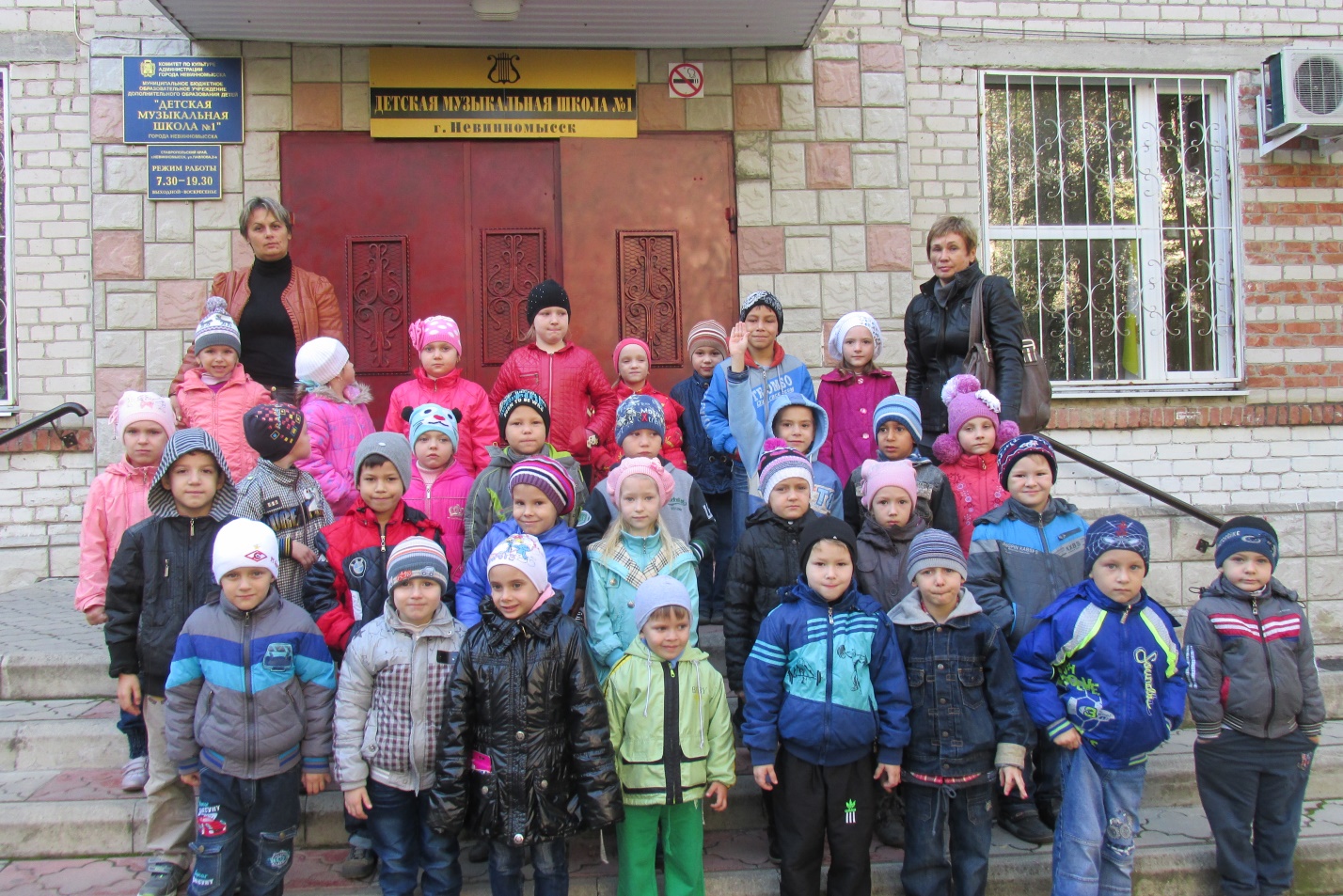 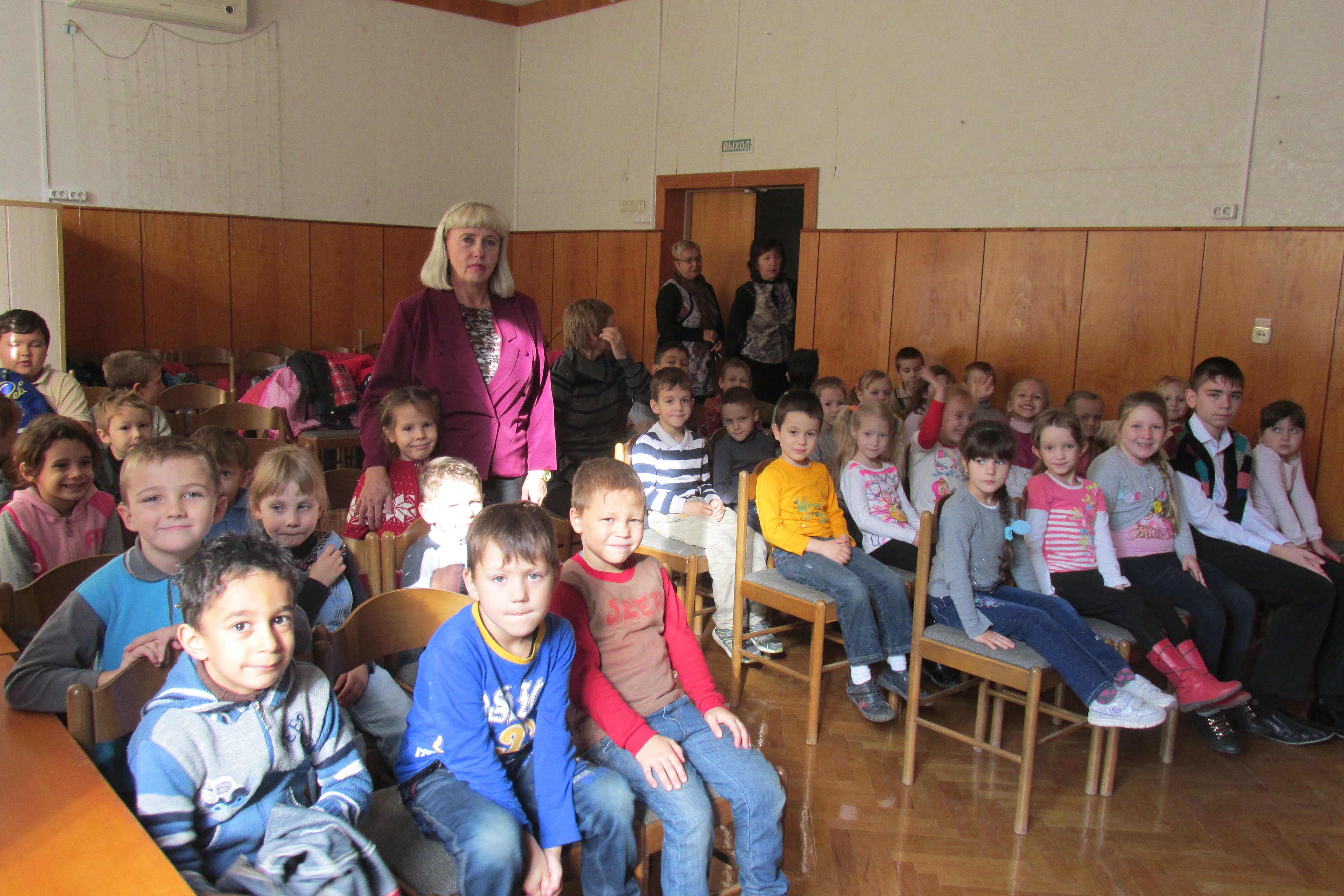 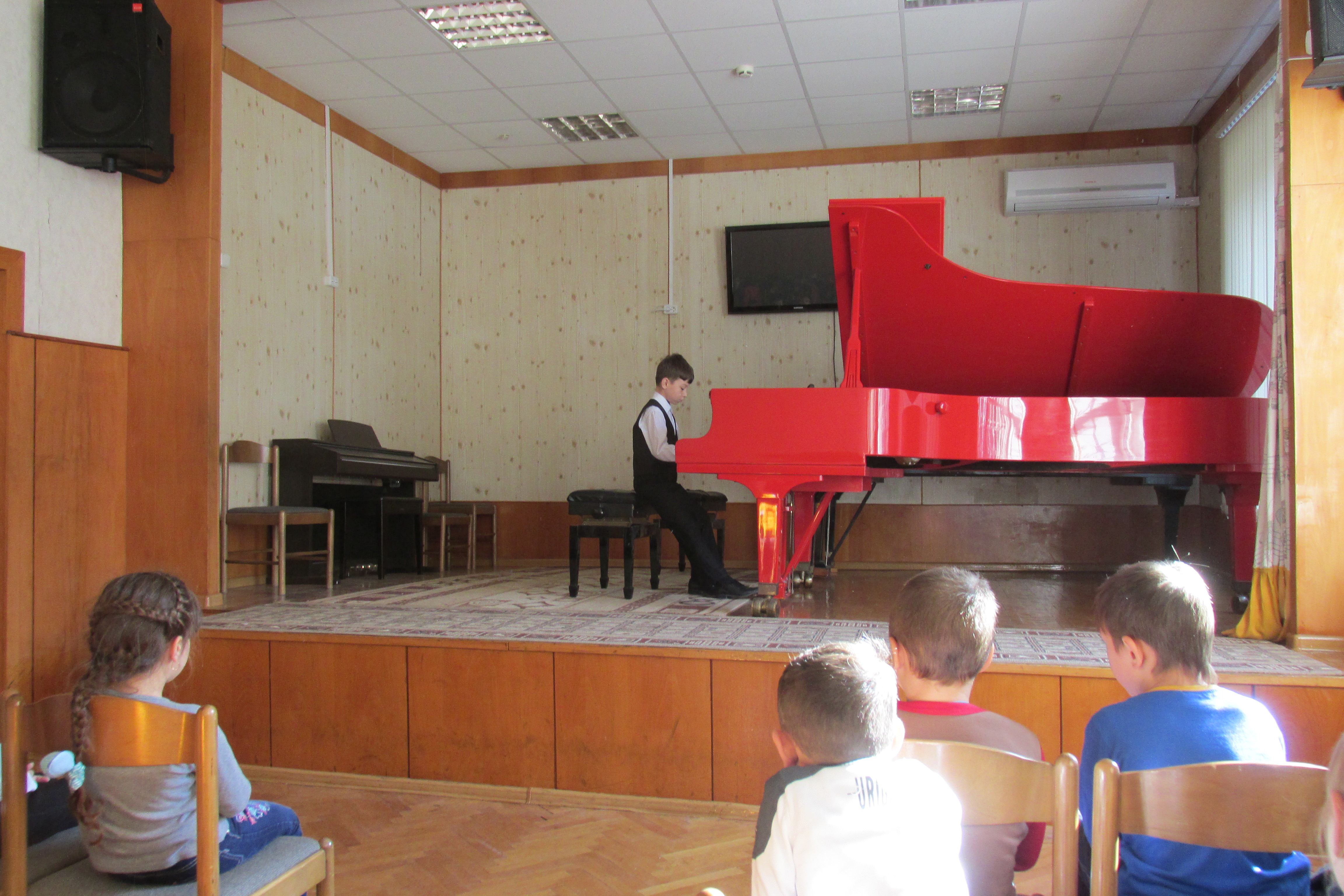 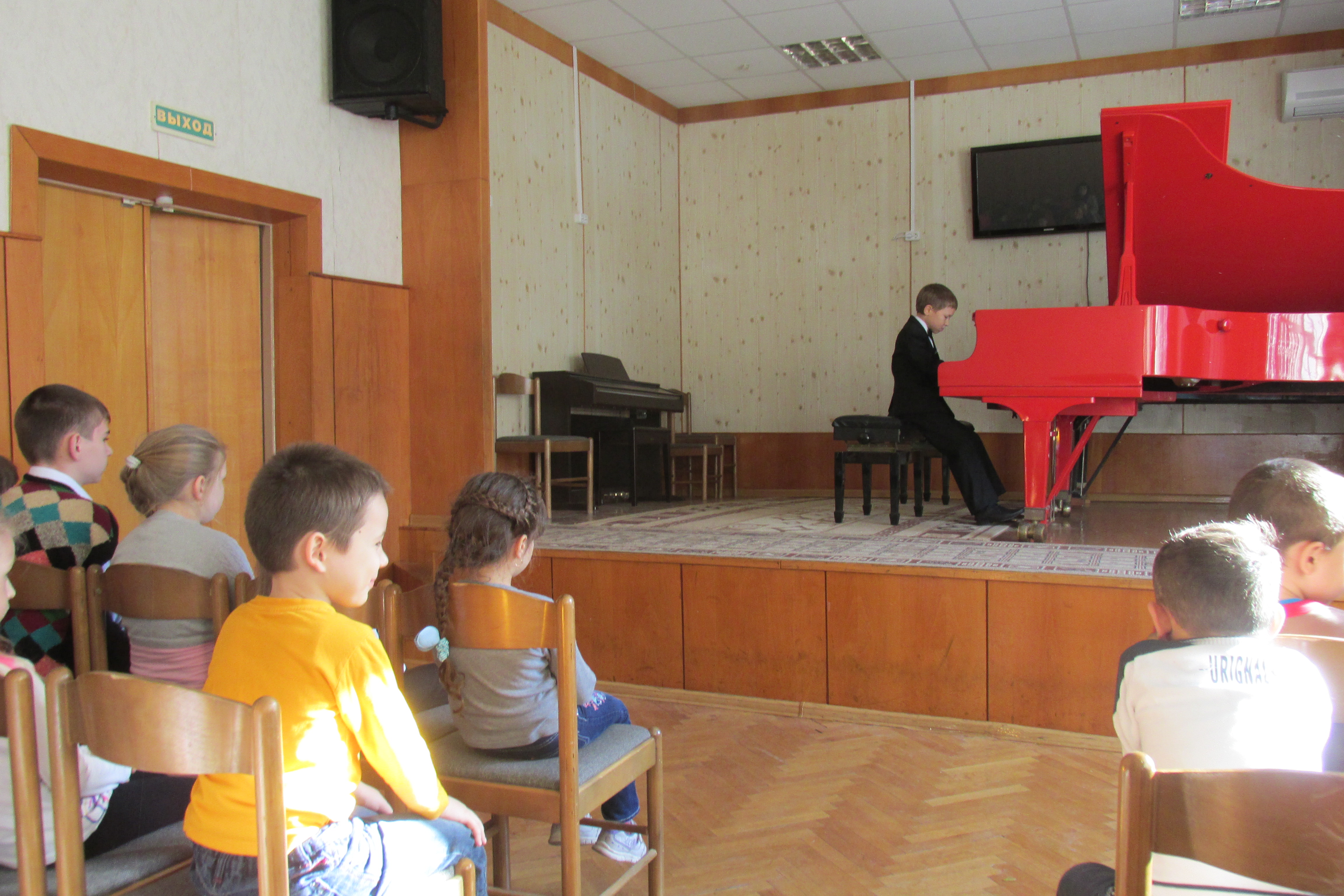 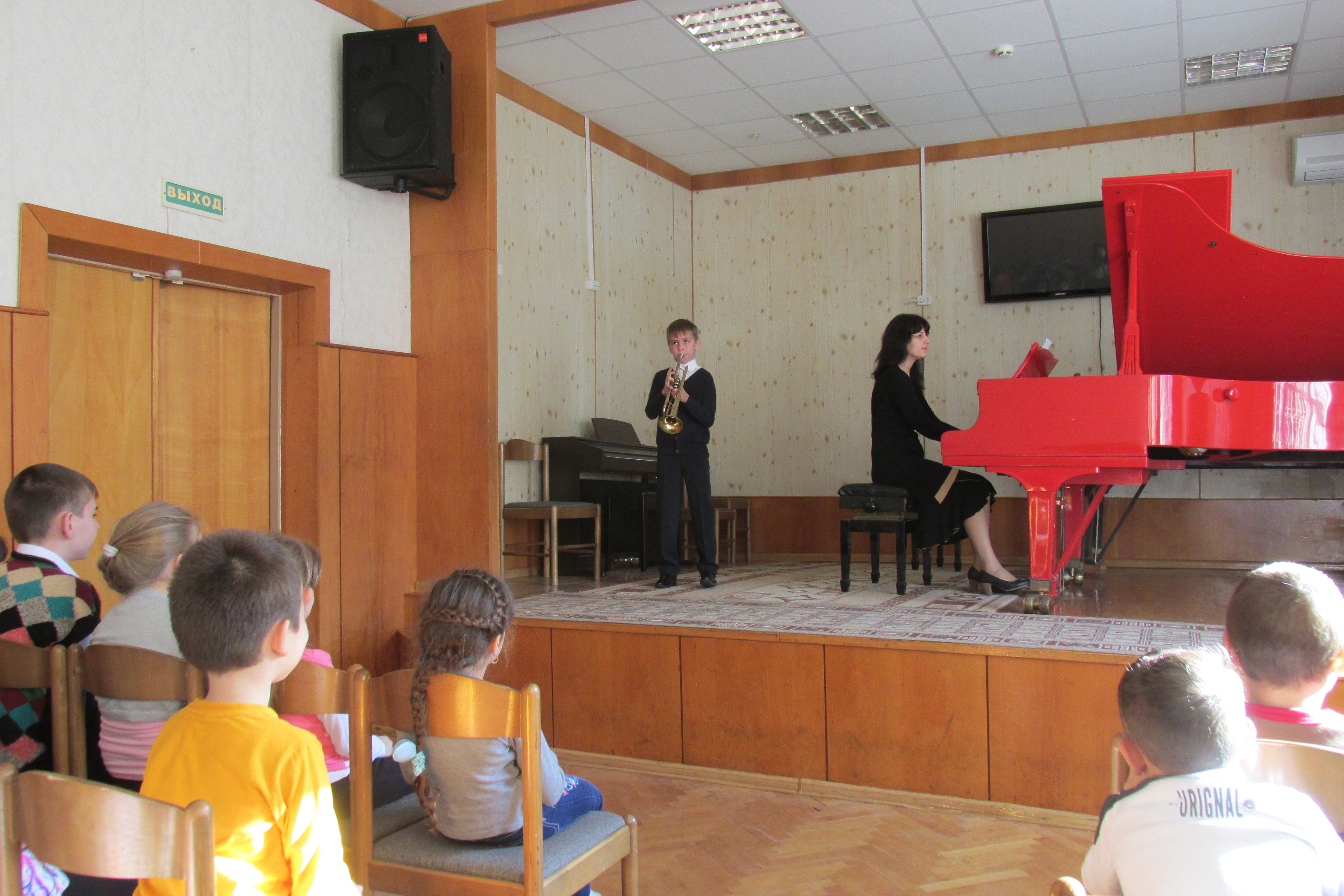 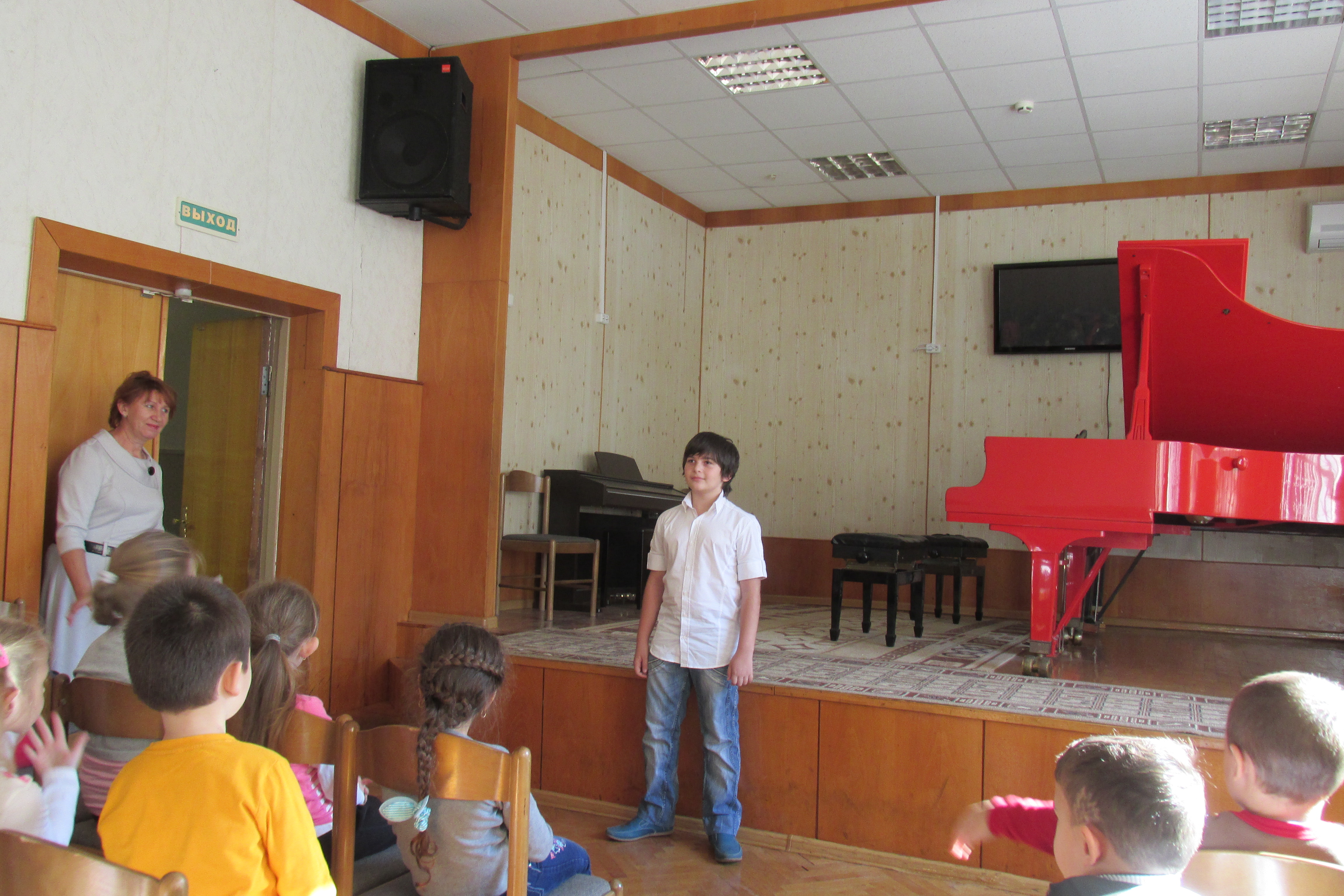 